A Level Sociology Reading ListAs you know, the importance of background reading in Sociology is essential. Below is a list of worthwhile books for you to read. You should aim to read at least one of these books over the summer. If you’d prefer, you may choose an equivalent book.If you can try and create a book review, containing a short summary of the book and its main ideas. This could also include a short piece of reflective writing on the book, such as what you found particularly interesting about it. 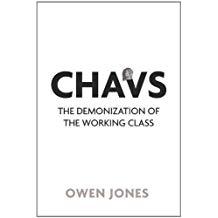 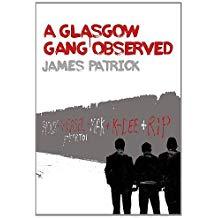 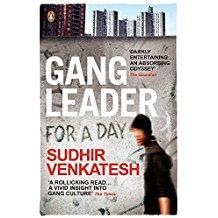 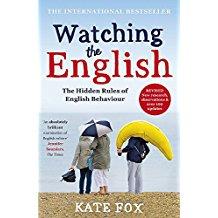 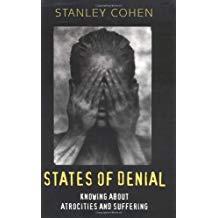 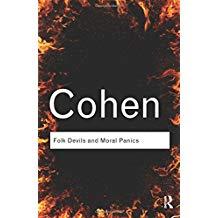 